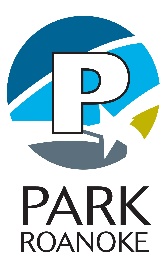 TOWER GARAGE is a 2-minute walk to the Amtrak Station. PARK ROANOKE has many Amtrak travelers that choose to park here while they are away. Click here for walking directions from Tower Garage to Amtrak Station.  TOWER GARAGE Address & Rates:    10 S Jefferson St, Roanoke, VA 24011* Entrance to the garage is located on the back of the Wells Fargo Tower Building on Norfolk Ave SE  M-F $1/half hour; $8 maximum     Saturday $3 flat rate     Free on Sunday   Entering/Exiting Garage & Processing Payment:  Upon entering, please take a ticket. Keep this ticket in a safe place.   Before exiting, please pay at the “Pay on Foot” located on Level 2 in the elevator lobby using your entry ticket.  The following forms of payment are accepted: Visa, MasterCard, and Discover Credit/Debit Cards & Cash.  Your parking fee is system calculated based off the time & date you enter and, the time & date you exit.   Once payment is processed, you have 15 minutes to exit the garage.  Upon exiting, please use the far-right lane & use your paid ticket to exit at the gate.     Please be advised:   PARK Roanoke DOES allow short-term parking in our garages, up to 2 weeks.    Long-term parking/storage of vehicles (over 2 weeks) is NOT permitted in any PARK Roanoke facility without express written permission from PARK Roanoke.  Upon parking your vehicle, please make sure you are pulled all the way up to the wall & within the lines designated for that space. Double parking & obstructing traffic is strictly prohibited.   *Vehicles in violation of anything listed above will be subject to ticketing and/or towed at the owner's expense.    **PARK Roanoke is not responsible for any theft and/or damage to individuals, vehicles, or property while in any garage or on any lot. To reduce the chance of theft or damage, please place your personal items out of sight and lock your doors.Email parking@parkroanoke.com with further questions.   Enjoy your trip!